_______________________________________________________________________________________________________ул. .Комсомольская, 19, с.Тээли, Бай-Тайгинский район, Республика Тыва, 668010тел.(39442) 2-13-19Заключениео результатах внешней проверки бюджетной отчетности Сельского   поселения сельского поселения сумон Ээр-Хавакский муниципального района   «Бай-Тайгинский кожуун Республики Тыва»  за 2013 год.с.Тээли                                                        № 7                                            14 апреля 2014 года    Внешняя  проверка годовой бюджетной отчетности Сельского   поселения сельского поселения сумон Ээр-Хавакский муниципального района   «Бай-Тайгинский кожуун Республики Тыва»  (далее-Сельское поселение) проведена в соответствии со  ст. 264.4. Бюджетного кодекса РФ и на основании пункта 1.7 плана работы Контрольно-счетной палаты на 2014 год.Цель внешней проверки:-  соблюдение бюджетного законодательства при осуществлении бюджетного процесса;-установление полноты и достоверности представленной бюджетной отчетности, а также документов и материалов, представленных в составе бюджетной отчетности;-установление соответствия фактического исполнения бюджета его плановым назначениям, установленным решением представительного органа сельского поселения. Предмет внешней проверки:   Годовая бюджетная отчетность за 2013г.  и нормативные правовые акты,  регулирующие бюджетный процесс в сельском поселении сумон Ээр-Хавакский муниципального района   «Бай-Тайгинский кожуун Республики Тыва». Проверяемое учреждение: Администрация сельского поселения сумон Ээр-Хавакский муниципального района   «Бай-Тайгинский кожуун Республики Тыва». Проверка начата 13.04.2014г. окончена 14.04.2014г.      Сельское поселение сумон Ээр-Хавакский муниципального района   «Бай-Тайгинский кожуун Республики Тыва»  в 2013 году руководствовалось в своей деятельности Уставом (далее по тексту -сельское поселение).  Согласно ст. 4. Устава сельское   поселение сумон Ээр-Хавакский муниципального района   «Бай-Тайгинский кожуун Республики Тыва»  целью деятельности является организация и решение вопросов местного значения исходя из интересов населения с учетом исторических и иных местных традиций.  Финансирование расходов на содержание сельского   поселения осуществляется за счет средств, предусмотренных в консолидированном бюджете муниципального района «Бай-Тайгинский кожуун Республики Тыва».  Внешняя проверка бюджетной отчетности  сельского   поселения за 2013 год осуществлена камеральной проверкой.Организация и ведение бюджетного учета в администрации сельского   поселения возложено на главного бухгалтера и осуществлялось за 2013г. главным бухгалтером (ФИО). Обработка учетной информации производилось ручным способом.        Проведена проверка по формированию полной и достоверной информации о состоянии активов и обязательств сельского  поселения, а также о финансовых результатах его деятельности.  В результате проверки бюджетной отчетности  сельского поселения за 2013 год установлено следующее: 1. Бюджетная отчетность за 2013 год представлена в Контрольно-счетную палату муниципального района «Бай-Тайгинский кожуун Республики Тыва» 11 апреля 2014 года, что не соответствует срокам ее представления, установленным Порядком проведения внешней проверки годового отчета об исполнении бюджета муниципального района «Бай-Тайгинский кожуун Республики Тыва», утвержденным решением Хурала Представителей муниципального района «Бай-Тайгинский кожуун Республики Тыва» от 23.10.2013 года № 53.Сроки представления годовой бюджетной отчетности за 2013 год для главных администраторов бюджетных средств  и бюджетов сельских поселений утверждены приказом начальника финансового управления сельского   поселения муниципального района «Бай-Тайгинский кожуун Республики Тыва» от 31.10.2013 № 55. Составлен график предоставления бюджетной отчетности для главных администраторов бюджетных средств  и бюджетов сельских поселений. По графику администрация сельского поселения должна была предоставить до 4 февраля 2013г. Отчет предоставлен Финансовому управлению вовремя, а контрольно-счетной палате  11 апреля текущего года, что является нарушением пункта 3. Статьи 264.4 Бюджетного кодекса РФ.2.В нарушение п. 3 ст. 264.1 Бюджетного кодекса РФ, п.11.1 Инструкции № 191н по составу и полноте форм бюджетная отчетность представлена  не в полном составе и  объеме форм. Представлены только два отчета:1) Баланс главного распорядителя, распорядителя, получателя бюджетных средств  (форма. 0503130);2) Отчет об исполнении бюджета главного распорядителя (распорядителя) получателя средств бюджета (форма. 0503127).Не представлены:Пояснительная записка (ф. 0503160);6 справок в составе пояснительной записки; Отчет о финансовых результатах деятельности (ф.0503121).3.В нарушение п. 4. Инструкции о порядке составления и представления годовой, квартальной и месячной отчетности  об исполнении бюджетов бюджетной системы Российской Федерации  (утв.приказом Минфина РФ от 28 декабря 2010г.№ 191н) (далее - Инструкция № 191н) бухгалтерская отчетность  не сброшюрована, не пронумерована и сдана без оглавления.4. В нарушение п. 6. Инструкции № 191н бухгалтерская отчетность (Баланс, Отчет об исполнении бюджета главного распорядителя (распорядителя), получателя бюджетных средств, главного администратора, администратора источников финансирования дефицита бюджета, главного администратора, администратора доходов бюджета) не подписана  председателем сельского   поселения. 5. Бюджетная отчетность  сельского   поселения сумон Ээр-Хавакский за 2013 финансовый год составлена на основе данных регистров бюджетного учета, установленных законодательством Российской Федерации для получателей бюджетных средств.6.Форма баланса не соответствует форме 0503130, показатели отражены на восьми графах. По инструкции показатели отражаются в балансе (ф. 0503130) на десяти графах  (в разрезе бюджетной деятельности (графы 3, 7), приносящей доход деятельности (графы 4, 8), средств во временном распоряжении (графы 5, 9) и итогового показателя (графы 6, 10) на начало года (графы 3, 4, 5, 6) и конец отчетного периода (графы 7, 8, 9, 10)). Представленная на проверку бюджетная отчетность составлена по бюджетной деятельности. 7.В нарушение п.7 Инструкции 191н перед составлением годовой бюджетной отчетности не проведена инвентаризация активов и обязательств в установленном порядке (в соответствии со статьей 11 Федерального закона 6 декабря 2011 года № 402 «О бухгалтерском учете», с приказом Министерства финансов России от 13.06.1995 № 49 «Об утверждении методических указаний по инвентаризации имущества и финансовых обязательств). 8.Предоставленный  сельским поселением анализ баланса на 01.01.2014г. показал, что по факту выверки соответствия сальдо на начало отчетного периода по счетам не корректно перенесено из предыдущего периода и содержит отклонения в разделе III. «Обязательства».  9.Основные средства в разделе 1 «Нефинансовые активы» баланса на 01.01.2014 составили 729802 рублей. Отчетные данные по амортизации основных средств по строке 020 баланса составила 681912,44 рубля.  Остаток основных средств на конец года составил в сумме 47884,56 рублей. Допущено арифметическая ошибка при расчете остаточной стоимости основных средств. Остаточная стоимость основных средств после амортизации составляет 47889,56 рублей.      Материальные запасы по счету 010500000 на начало года составляли 1872 рублей. На конец отчетного периода-1872 рублей. В связи с непредставлением сведений о движении нефинансовых активов (ф.0503168), отчета о финансовом состоянии (ф.0503121) не удалось проверить поступление и выбытие материальных запасов. По отчету об исполнении бюджета главного распорядителя (распорядителя) получателя средств бюджета (ф.0503127) увеличение материальных запасов составила в общей сумме 61638,25 рублей.      9.1. Остатка по счету 010600000 на начало и конец 2012 года нет.       9.2. Остаток по нефинансовым активам (раздел 1 баланса) на начало года составил 49756,56 рублей, на конец  периода-49756,56 рублей. Вследствие арифметической ошибки остаток выведен не верно. По строке баланса 150 итоговая сумма по разделу I. «Нефинансовые активы» должна равняться 49761,56 рублям. 9.3. По разделу II.Баланса  «Финансовые активы» по счету 020100000 «Денежные средства учреждения», установлено: остаток на начало составлял 35780,90 рублей. На последнюю дату отчетного финансового года на лицевых счетах в органе казначейства (020111000)-35780,90 рублей. 9.4. Остатка по счетам 020500000 «Расчеты по доходам», 020600000 «Расчеты по выданным авансам», по счету 020800000 «Расчеты с подотчетными лицами» на начало и конец 2014 года нет. Итоговая сумма по разделу II. «Финансовые активы» составили  35780,90 рублей. По отчету ф.0503151 (отчет по поступлениям я и выбытиям) произведен возврат в сумме 2970 рублей. В результате чего  по разделу итоговая сумма составила 35780,90 рублей. Баланс составил 85537,46 рублей вместо 85542,46 рублей.        9.5. Согласно данным раздела III. «Обязательства» формы 0503130 у сельского   поселения  «Расчеты по принятым обязательствам» по счету 030200000 на конец отчетного года составили минус 2527,73 рублей. Остаток счета с предыдущего баланса на начало 2014г. не корректно перенесено:  вместо кредитовой суммы 9674,18 рублей перенесено дебетовая сумма 9674,18  рублей. Также по строке 512 дебетовые остатки по счетам 030302000, 030306000 в сумме минус 14467,87 перенесено минус 406,86 рублей. Также не верно перенесен остаток по строке 516: вместо минус 406,86 рублей перенесено минус 14467,87 рублей. Итоговая сумма раздела  на начало составила минус 4430,16 рублей, вместо 14918,80 рублей.        9.6.Раздел IV. «Финансовый результат». Данные по строке 620 приводятся в балансе после проведения заключительных записей отчетного года, в связи, с чем финансовый результат определяется сальдированием финансового результата за отчетный период и финансового результата за прошлые периоды. В случае проведения в установленном порядке переоценки нефинансовых активов вступительного баланса показатели вступительного баланса показатели по строке 620 будут отличаться от заключительного баланса за предыдущий год. Соответствующие разницы должны найти свое объяснение в текстовой части пояснительной записки, а также в отчетных формах, включенных в пояснительную записку. В связи с непредставлением пояснительной записки (ф.0503160) и справок к ней, отчета о финансовом состоянии (ф.0503121) невозможно установить разницу при переносе остатков раздела с предыдущего баланса. В связи с чем, данный факт говорит о недостоверности составления баланса.                          10.Отчет об исполнении бюджета главного распорядителя (распорядителя), получателя средств бюджета (ф. 0503127) составляется на основании данных по  кассовому исполнению получателем средств бюджета сметы доходов и расходов по приносящей доход деятельности на отчетную дату (ф.0503182). Данная форма не представлена. Отчет составлен по данным отчета ф. 0503151 составляемого УФК (Отчет по поступлениям и выбытиям). В нарушение Приказа Минфина РФ от 21.12.2012г. № 171н об утверждении указаний о «Порядке применения бюджетной классификации Российской Федерации на 2013год и на плановый период 2014 и 2015 годов» ((в ред. Приказов Минфина России от 17.04.2013 N 44н, от 10.07.2013 N 67н,с изм., внесенными письмом Минфина России от 09.08.2013 N 02-05-10/32445)) не правильно указаны коды главных администраторов доходов бюджета. Также в отчете отсутствуют общие суммы расхода по каждому разделу и подразделу.11.Проведена внешняя проверка годового отчета об исполнении бюджета  сельского поселения за 2013 год.       Правовой основой исполнения бюджета 2013 года явилось решение Хурала представителей сельского поселения сумон Ээр-Хавакский муниципального района «Бай-Тайгинский кожуун Республики Тыва» «О бюджете сельского поселения сумон Ээр-Хавакский Бай-Тайгинского кожууна Республики Тыва на 2013 год и на плановый период 2014 и 2015 годов» от 27.12 2012г № 29  с изменениями от 13.12.2013г. № 12.       Изменения в бюджет поселения были связаны с необходимостью утверждения изменений за счет увеличения безвозмездных поступлений, корректировкой налоговых и неналоговых поступлений с учетом их фактической собираемости. Анализ изменений параметров бюджета в течение года представлен в таблице:Таблица 1.(тыс.руб.)      За счет увеличения безвозмездных поступлений на 1099,00 тыс.руб. доходная часть бюджета поселения увеличилась на 946,00 тыс.руб., в том числе: дотация на выравнивание уровня бюджетной обеспеченности-271,3 тыс.руб., дотация бюджетам на поддержку мер по обеспечению сбалансированности бюджетов-801,0 тыс.руб., межбюджетные трансферты, передаваемые бюджетам поселений на реализацию дополнительных мероприятий, направленных на снижение напряженности на рынке труда-40,7 тыс.руб.      Налоговые доходы поступили в сумме 167,5 тыс. рублей, или 99,70% бюджетных назначений, отклонение составило 0,5 тыс. рублей, неналоговые доходы - в сумме 90,2 тыс. рублей, или на 100,20 %.  Безвозмездные поступления исполнены в объеме 3550,7 тыс. рублей, или на 100 %.       В структуре доходов бюджета сельского поселения в 2013 году налоговые доходы составили 4,4 %, неналоговые доходы - 2,37%, безвозмездные поступления -93,23 %.       В бюджете сельского поселения наибольший удельный вес в общей сумме фактически полученных по итогам 2013 года доходов составляют безвозмездные поступления от других уровней бюджетной системы Российской Федерации.      Таким образом, очевидно, что сельское поселение не располагает реальными возможностями за счет собственных средств формировать местный бюджет, обеспечивающий выполнение полномочий в полном объеме. Анализ исполнения доходной части бюджета     За 2013 год в бюджет сельского   поселения  фактически поступило доходов 3808,4 тыс. руб. Первоначальный бюджет (2862,7 тыс.руб) выполнен на 133 %, уточненный на 99,99 %. Таблица 2.(тыс.руб)      Из общей суммы налоговых доходов наибольшая доля фактических поступлений приходится на:Налог на доходы физических лиц -69,7 %налог на имущество-29,6 %.       В неналоговых доходах наибольшая доля фактических поступлений приходится на:доходы от использования имущества-85,5%, в том числе доходы, получаемые в виде арендной платы, а также средства от продажи права на заключение договоров аренды за земли, находящиеся в собственности поселений (за исключением земельных участков муниципальных бюджетных и автономных учреждений)-65,5 %.доходы, получаемые в виде арендной платы за земельные участки, государственная собственность на которые не разграничена и которые расположены в границах поселений, а также средства от продажи права на заключение договоров аренды указанных земельных участков-20,3 %.Снижение поступлений по неналоговым доходам  к 2012 году составило 15,4 тыс.рублей. Отсюда следует, что недостаточно проведена работа по пополнению доходной части бюджета.   Поступление собственных (налоговых и неналоговых) доходов  бюджета    поселения сложилось в сумме 257,7 тыс.рублей., что составляет 1,06% в объеме поступления доходов в районный бюджет (24192,2 тыс.руб) и 0,8 % в консолидированном бюджете района (32452 тыс.руб).Анализ исполнения расходной части бюджета    Расходы бюджета сельского   поселения за 2013 год исполнены в объеме  3837,1 тыс. рублей, или на 99,81% уточненных бюджетных назначений.   Анализ исполнения бюджета сельского   поселения за 2013 год по функциональной классификации расходов представлен в таблице:Таблица 3.(тыс.руб)     Исполнение бюджета сельского   поселения осуществлено по 8 разделам классификации расходов бюджета:1.По  разделу 0100  «Общегосударственные вопросы» осуществлены расходы по подразделам:-0103 «Функционирование законодательных (представительных) органов государственной власти и местного самоуправления» – в размере 86,3 тыс. рублей, или 92,40%, что на 7,1 тыс. рублей меньше уточненных  бюджетных назначений. В данный подраздел включены расходы на содержание Хурала представителей сельского поселения.- 0104 «Функционирование Правительства Российской Федерации, высших органов исполнительной власти субъектов Российской Федерации, местных администраций» – в размере 1697,9 тыс. рублей, или 100,04%, что на 0,7тыс. рублей больше уточненных  бюджетных назначений. В данный подраздел включены расходы на содержание и обеспечение деятельности администрации  сельского поселения.2.По  разделу 0200  «Национальная оборона» осуществлены расходы по  выполнению государственных полномочий на осуществление первичного воинского учета в сумме 40,2 тыс.рублей. Исполнено на 100 %.3.По  разделу 0400  «Национальная экономика» осуществлены расходы на реализацию дополнительных мероприятий, направленных на снижение напряженности на рынке труда в кожууне в 2013г. в размере 40,7 тыс.рублей. Исполнено на 100 %.4.По  разделу 0500 «Жилищно-коммунальное хозяйство» осуществлены расходы по подразделу 0503 «Благоустройство» в размере 5,0 тыс.рублей. Исполнено на 100 %. Анализ исполнения бюджетных назначений показывает, что в 2013 году сельским поселением сельского поселения расходы направлены на увеличение стоимости материальных запасов по КОСГУ 340.5.По  разделу 0800 «Культура и кинематография» осуществлены расходы на содержание и обеспечение деятельности дома культуры. Расходы по разделу исполнены в объеме 1413,9 тыс. рублей, что составляет 100% бюджетных назначений.      На 2013 год  в бюджете сельского   поселения плановый объем дефицита утверждался первоначально в сумме 20,5 тыс.руб., в уточненном бюджете-  35,8 тыс.рублей. Фактически бюджет   за 2013 год исполнен с дефицитом в сумме 28,7 тыс. рублей.     При финансировании расходов бюджета на 99,99 % от плановых показателей на отчетный период, кассовое исполнение расходной части составило 99,81 %.      Исполнение расходов на содержание органов местного самоуправления и подведомственных учреждений, а также расходы на руководство и управление в сфере установленных функций в разрезе по кодам классификации операций сектора государственного управления характеризуется следующими показателями:                                                                                                                                                                                                                      Таблица 4.тыс.руб      По кодам классификации операций сектора государственного управления расходы исполнены на 99,81%  в связи с неисполнением доходной части бюджета соответственно на 99,99%. Не исполнены расходы раздела «Общегосударственные вопросы» по кодам:- 212 «Прочие выплаты»-92,40%.-223 «Коммунальные услуги»-96,15%;Выводы: 1. В нарушение п. 4. Инструкция № 191н бухгалтерская отчетность  не сброшюрована, не пронумерована и сдана без оглавления.2. В нарушение п. 6. Инструкции № 191н бухгалтерская отчетность не подписана  председателем сельского   поселения. 3.Бюджетная отчетность  сельского   поселения сумон Ээр-Хавакский сформирована только на основании   регистров бюджетного учета, установленных законодательством Российской Федерации для получателей бюджетных средств;4.Для проведения сверки оборотов и остатков по регистрам бухгалтерского учета на момент проверки не представлена  Главная книга,  на основе данных которой составляется Баланс учреждения, что является нарушением п.7. Инструкции № 191н;5.Форма баланса не соответствует утвержденной форме по Инструкции 191н. Баланс на 01.01.2014г. составлен неверно.6.Бюджетная отчетность составлена с нарушениями и недостатками, не оказавшими существенного влияния на достоверность данных годового отчета об исполнении бюджета сельского   поселения сельского поселения, так как отчет об исполнении бюджета (ф.0503127) составлен на основании отчета формы 0503151 (Отчет по поступлениям и выбытиям), представляемого УФК по Республике Тыва.7. Бюджет сельского поселения по доходам за 2013 год исполнен на 99,99%. Расходная часть исполнена на 99,81 %. В процессе исполнения бюджета доходы и расходы корректировались в сторону увеличения 1 раз: по доходам на общую сумму 3808,7 тыс.рублей (или на 28,1%), и 3844,5 тыс. рублей (или на 27,1%) соответственно по расходам. Дефицит утвержден в сумме 35,7 тыс.рублей.8.В результате внесенных изменений  Решением от 11.12.2013г. № 16 о бюджете в 2013 году основных характеристик бюджета сельского поселения изменился  результат его исполнения. С учетом последних изменений доходы исполнены в сумме 3808,4 тыс.рублей, расходы в сумме 3837,1тыс.рублей. Бюджет исполнен с дефицитом в размере 28,7 тыс.рублей.9.Учесть изложенные в настоящем Заключении замечания при рассмотрении отчета об исполнении бюджета  сельского поселения сумон Ээр-Хавакский за 2013 год  на сессии  Хурала представителей сумона.Предложения: I.Администрации   поселения сельского поселения сумон Ээр-Хавакский:1. В связи с изменениями в Бюджетном кодексе Российской Федерации:- разработать Положение «О бюджетном процессе в сельском поселении   сумон Ээр-Хавакский Бай-Тайгинского кожууна» и представить в контрольно-счетную палату до 12 мая 2014г.- разработать реестр расходных обязательств сельского поселения   сумон Ээр-Хавакский Бай-Тайгинского кожууна (п.5.ст.87.БК РФ-реестр расходных обязательств муниципального образования ведется в порядке, установленном местной администрацией муниципального образования) до 12 мая 2014г.2. В связи с изменениями в Федеральном законе «О бухгалтерском учете»  вступающими в силу с 1 января 2013 года, согласно Федерального закона  от 6 декабря 2011 года № 402 «О бухгалтерском учете» разработать Учетную политику и предоставить до 12 мая 2014г.3.Обратить внимание на ухудшение собираемости неналоговых поступлений по сравнению с аналогичным периодом 2012 года с целью недопущения недоимки по налогам в отчетном периоде и предоставить план мероприятий по собираемости налогов к 12 маю 2014г.II.Главному бухгалтеру сельского   поселения сельского поселения сумон Ээр-Хавакский предоставить до  12 мая текущего года:1.Журналы операций за 2013г.2. Главную книгу за 2013г. 3. Отчет о финансовом состоянии (ф.0503121).4.Пояснительную записку (ф.0503160), с приложениями.5.Устранить указанные ошибки в балансе, отчете об исполнении бюджета согласно Инструкции 191н и предоставить до 12 мая  текущего года.6.Продолжить работу по совершенствованию бюджетного учета и отчетности.Главный специалист Контрольно-счетной палатымуниципального района «Бай-Тайгинскийкожуун Республики Тыва»                                                        Ш.Д.Серен-Чимит          КОНТРОЛЬНО-СЧЕТНАЯ ПАЛАТА               МУНИЦИПАЛЬНОГО  РАЙОНА          «БАЙ- ТАЙГИНСКИЙ КОЖУУН                   РЕСПУБЛИКИ  ТЫВА»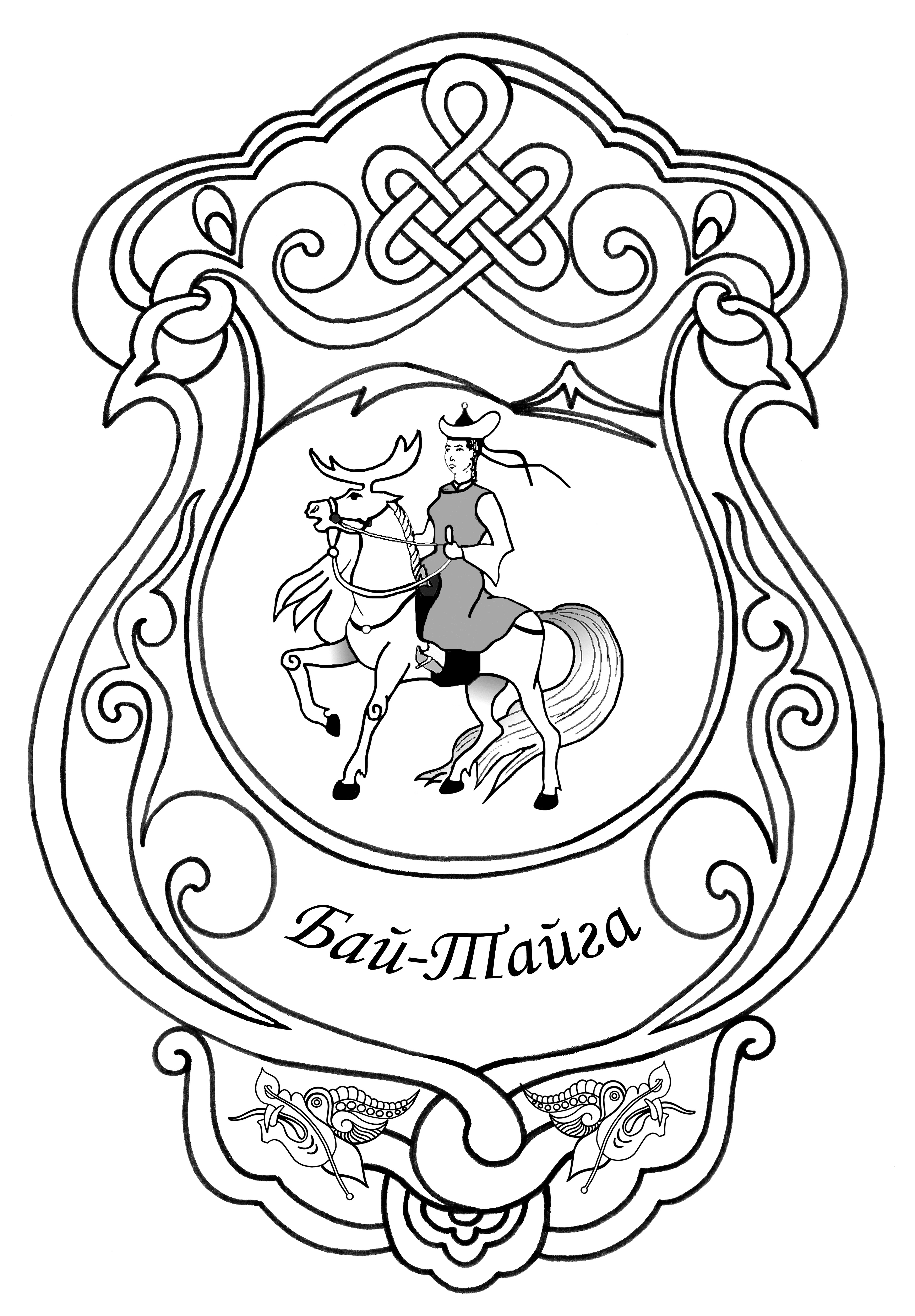 «ТЫВА РЕСПУБЛИКАНЫНБАЙ-ТАЙГА КОЖУУНУ»МУНИЦИПАЛДЫГ РАЙОННУН ХЫНАЛДА-САНАЛГА ПАЛАТАЗЫНаименование статейУтв.бюджетУточн. бюджетОтклон.(+/-)Исполнено% исполн.Уд.вес в стр-ре,%Налоговые доходы196168-28167,599,704,40Неналоговые доходы21590-12590,2100,202,37Безвозмездные поступления2451,73550,7+10993550,7100,0093,23Всего доходов2862,73808,7+9463808,499,99100Расходы2983,23844,5+961,33837,199,81-ДоходыУточн.
бюджет
2013 г.Исполнено

2013 г.% испол
ненияИсполнено

2012 г.Рост+,-НАЛОГОВЫЕ ДОХОДЫ168167,599,7133,2+34,3Налоги на прибыль117116,799,790,9+25,8Налог на доходы физических лиц117116,799,790,9+25,8Налоги на совокупный доход11,2120,09,1-7,9Единый налог на вмененный доход для отдельных видов деятельности11,2120,04,8-3,6Единый сельскохозяйственный налог---0,2-0,2Налог, взимаемый в виде стоимости патента в связи с применением упрощенной системы налогообложения---4,1-4,1Налог на имущество50,049,699,229,8+19,8Налог на имущество физических лиц1918,999,510+8,9Транспортный налог1211,495,08,2+3,2транспортный налог с организаций10,8800,9-0,1транспортный налог с физических лиц11,010,696,47,3+3,3Земельный налог19,019,3101,611,6+7,7земельный налог с физических лиц1111,6105,59,6+2,0земельный налог с организаций87,796,32+5,7Госпошлина---3,5-3,5НЕНАЛОГОВЫЕ ДОХОДЫ90,090,2100,2105,6-15,4Доходы от использования имущества7777,4100,587-9,6Доходы, получаемые в виде арендной платы за земельные участки, государственная собственность на которые не разграничена и которые расположены в границах поселений, а также средства от продажи права на заключение договоров аренды указанных земельных участков1818,3101,72,3+16Доходы, получаемые в виде арендной платы, а также средства от продажи права на заключение договоров аренды за земли, находящиеся в собственности поселений (за исключением земельных участков муниципальных бюджетных и автономных учреждений)59,059,1100,284,7-25,6Прочие доходы от оказания платных услуг5,04,794,0-+4,7Доходы от продажи земельных участков, государственная собственность на которые не разграничена и которые расположены в границах поселений3,02,893,3-+2,8Денежные взыскания, налагаемые в возмещение ущерба, причиненного в результате незаконного или нецелевого использования бюджетных средств (в части бюджетов поселений)---8+8Прочие неналоговые доходы5,05,3106,010,6-5,3средства от самообложения5,05,3106,010,6-5,3Итого налоговые и неналоговые258,0257,799,9238,8+18,9Итого налоговые и неналоговыеБезвозмездные поступления3550,73550,7100,002762,2+788,5Дотации бюджетам муниципальных образований3468,83468,8Дотация на выравнивание бюджетной обеспеченности 2 619,52 619,5100,002472,1+147,4Дотация бюджетам на поддержку мер по обеспечению сбалансированности бюджетов801,0801,00100,00207,1+593,9 Субсидии 48,248,2100,00+48,2Субсидии на долевое финансирование расходов на оплату коммунальных услуг (в отношении расходов по оплате электрической и тепловой энергии, водоснабжения), приобретение котельно-печного топлива для казенных, бюджетных и автономных учреждений (с учетом доставки и услуг поставщика)48,248,2100,00+48,2Субвенции 40,241,2100,046,9-5,7Субвенции бюджетам поселений на осуществление первичного воинского учета на территориях, где отсутствуют военные комиссариаты40,240,2100,0046,9-6,7Субвенции на осуществление государственных полномочий по установлению запрета на розничную продажу алкогольной продукции в Республике Тыва-1,0-+1,0Межбюджетные трансферты, передаваемые бюджетам поселений на реализацию дополнительных мероприятий, направленных на снижение напряженности на рынке труда40,640,6100,0036,1+4,5Всего доходов3808,73808,499,993001,00+807,4РасходыУтверж.
бюджет
2013 г.Уточн.
бюджет
2013 г.Отклон+,-Исполнено2013 г% испол
ненияРасходы-всего2883,23844,5+961,33837,199,81общегосударственные вопросы (0100)1663,61791,6+128,01784,299,59Функционирование представительных органов(0103)120,093,4-26,686,392,40Функционирование исполнительных органов (0104)1543,61697,2+153,61697,9100,04Национальная оборона (0200)40,240,2-40,2100,00Национальная экономика (0400)-40,7+40,740,7100,00Жилищно-коммунальное хозяйство(0500)40,05,0-35,5,0100,00Культура , кинематография(0800)889,41967,0+1077,61967,0100,00Социальная политика (1000)250,0--250,0-0РасходыКОСГУЛимитыбюджетныхобязательств на 2013гИсполнено 2013г%исполненияОбщегосударственные вопросы2001792,21784,399,56Функционирование представительных органов20093,486,392,40Прочие выплаты21293,486,392,40Функционирование исполнительных органов200623,6623,6100,00Заработная плата211484,2484,2100,00Начисления на выплаты по оплате труда213139,4139,4100,00Центральный аппарат2001074,61074,399,97Заработная плата211714,3714,299,99Начисления на выплаты по оплате труда213217,00217,00100,00Оплата работ и услуг22126,326,3100,00Транспортные услуги2223,73,7100,00Коммунальные услуги2232,62,596,15Работы, услуги по содержанию имущества2255,15,1100,00Прочие работы, услуги22624,424,399,59Прочие расходы29024,624,6100,00Увеличение стоимости материальных запасов34056,656,6100,00Национальная оборона20040,240,2100,00Руководство и управление в сфере установленных функций 40,240,2100,00Заработная плата21130,930,9100,00Начисления на выплаты по оплате труда2139,39,3100,00Национальная экономика40,640,6100,00Прочие работы, услуги22640,640,6100,00Жилищно-коммунальное хозяйство5,05,0100,00Увеличение стоимости материальных запасов3405,05,0100,00Культура,  кинематография 2001967,11967,1100,00Безвозмездные перечисления государственным и муниципальным организациям (СДК)2411656,41656,4100,00Заработная плата2111248,61248,6100,00Начисления на выплаты по оплате труда213359,2359,2100,00Транспортные услуги22210,010,0100,00Увеличение стоимости материальных запасов34037,837,8100,00Обеспечение деятельности подведомственных  учреждений (Библиотека)200310,7310,7100,00Заработная плата211233,7233,7100,00Начисления на выплаты по оплате труда21377,077,0100,00Всего3844,53837,199,81